Статистический бюллетень Росстата к Всемирному дню туризма – 2020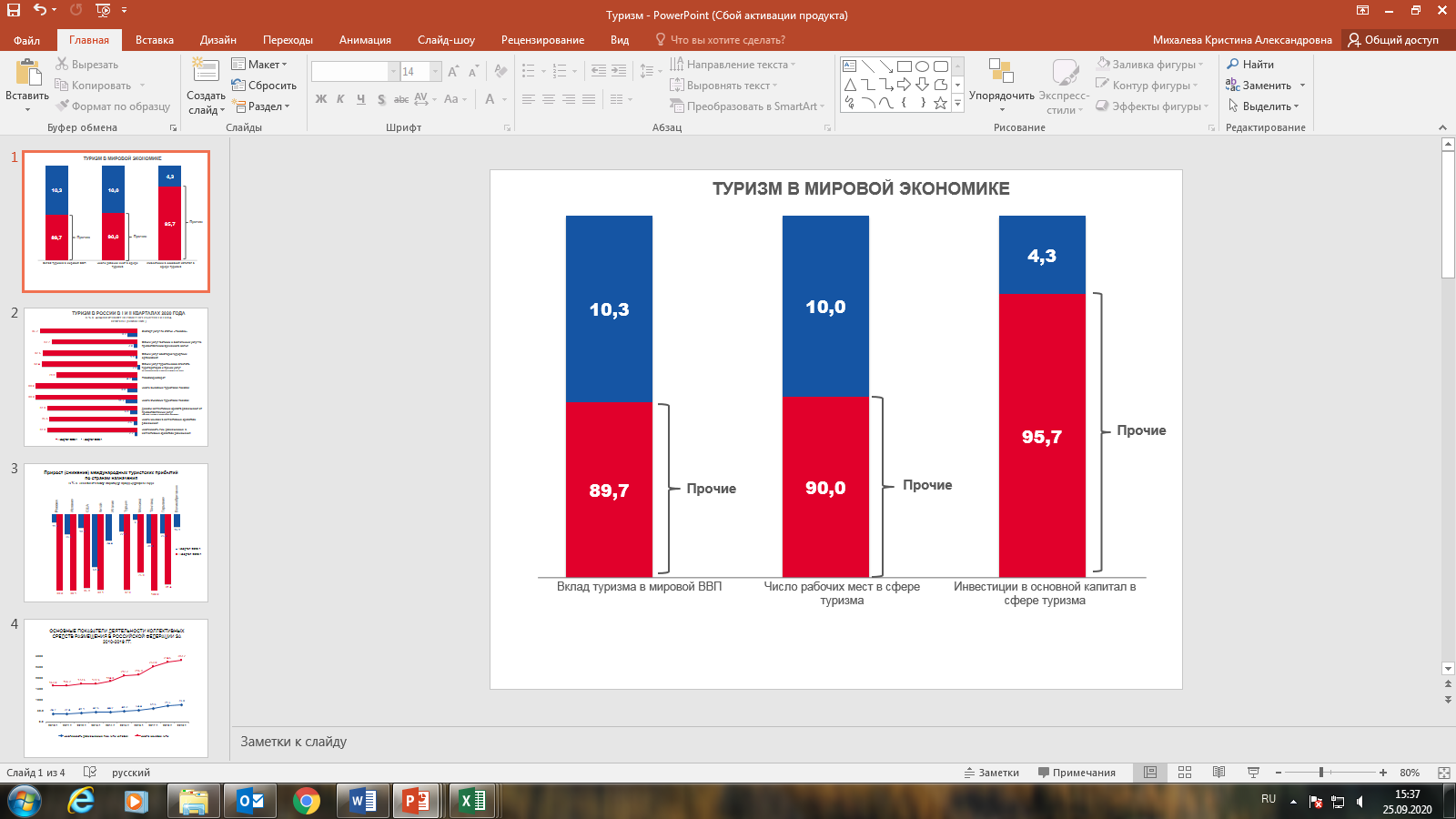 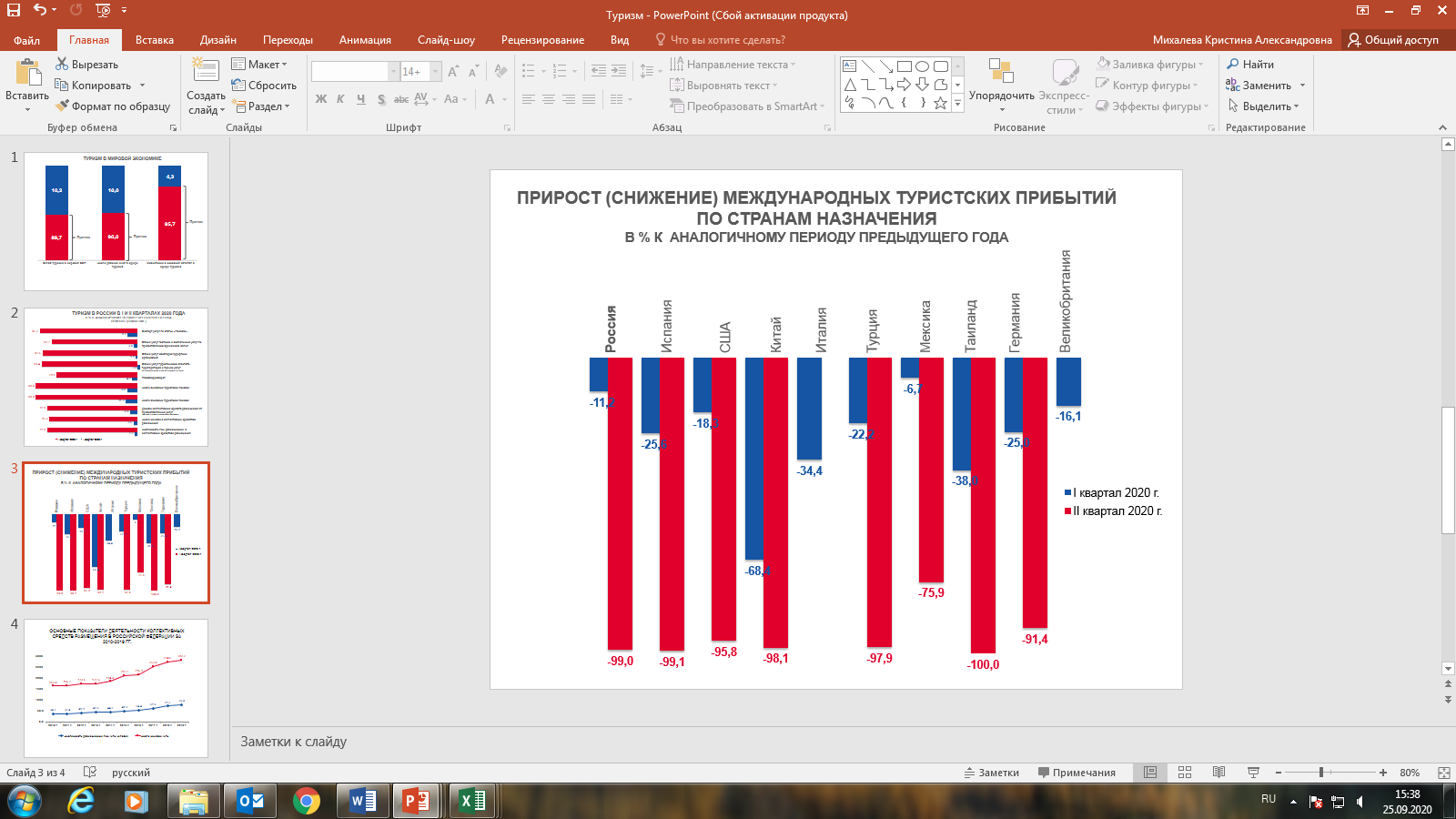 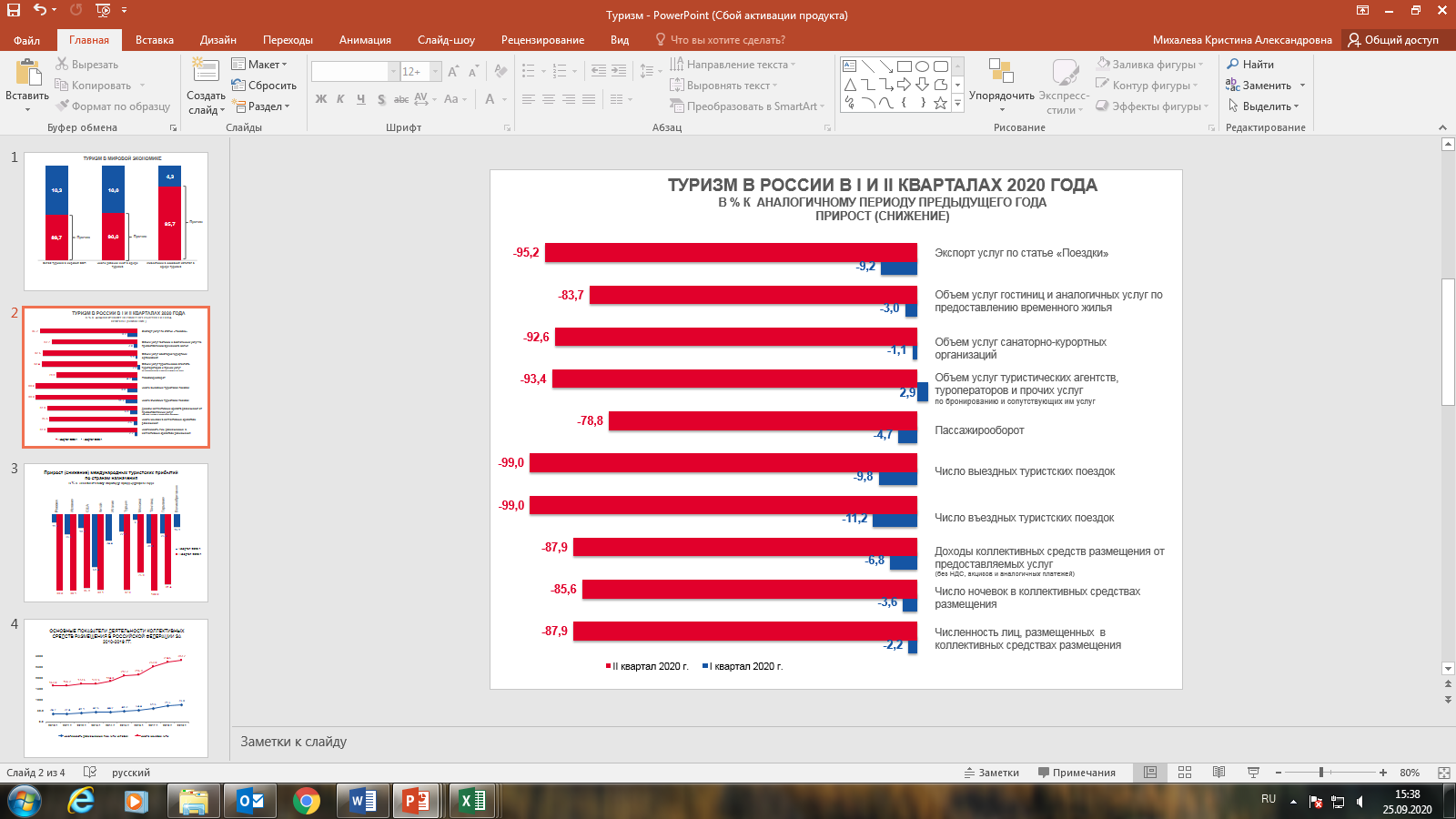 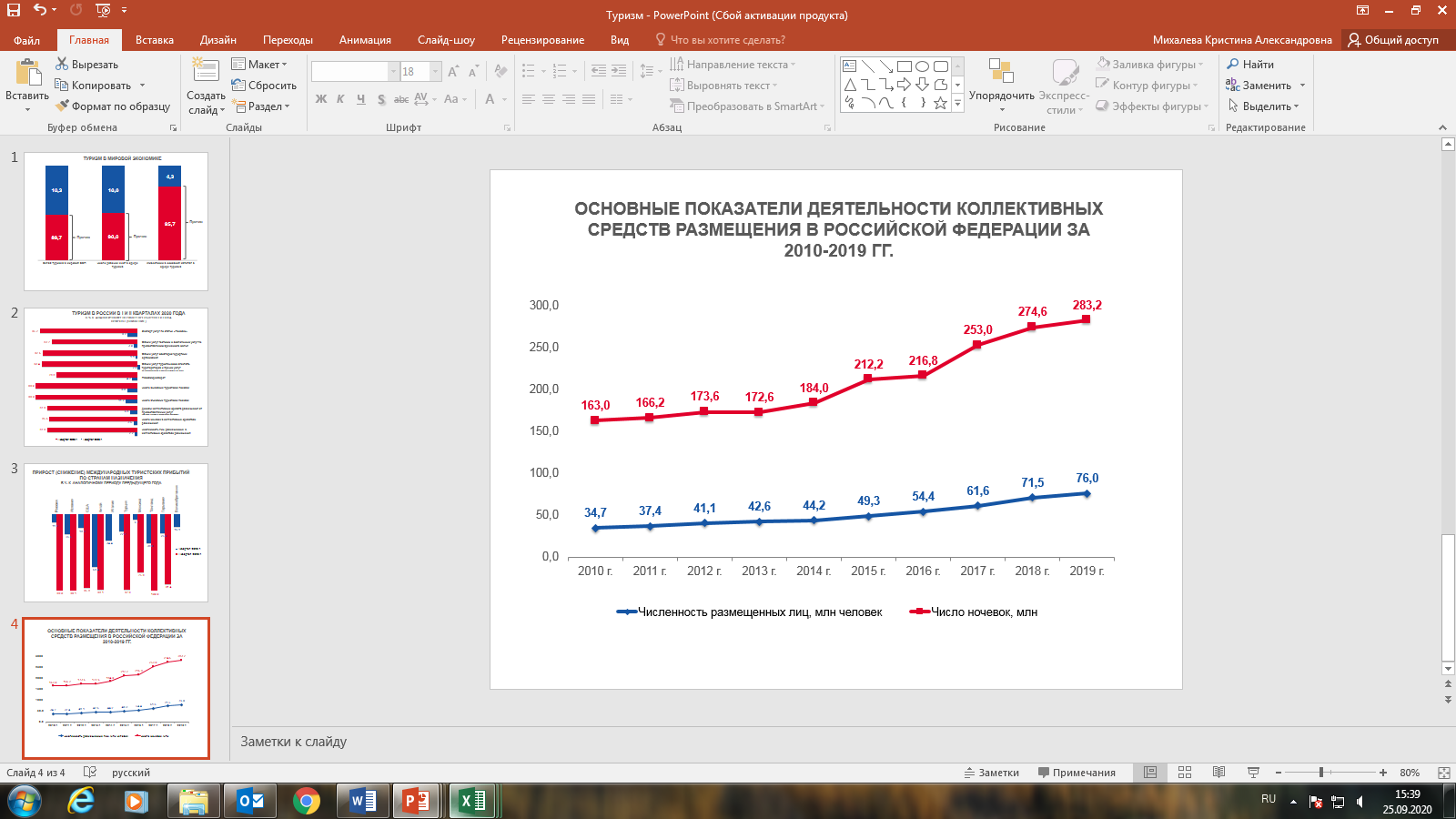 В публикации приняты условные обозначения:–  явление отсутствует;...  данных не имеется.Туризм в мировой экономике1)Туризм в мировой экономике1)2019 г.Мировой ВВП сектора туризма и путешествий, в % к 2018 году103,5Мировой ВВП, в % к 2018 году102,5Вклад туризма в мировой ВВП, трлн долл. США8,9в % от мирового ВВП10,3Число рабочих мест в сфере туризма,  млн ед.330в % от общего числа рабочих мест в мире10,0Инвестиции в основной капитал в сфере туризма,  млрд долл. США948в % от общего объема инвестиций4,31) По данным ежегодного исследования Всемирного совета по туризму и путешествиям (WTTC) с участием экспертов Oxford Economics за 2019 год.1) По данным ежегодного исследования Всемирного совета по туризму и путешествиям (WTTC) с участием экспертов Oxford Economics за 2019 год.Туризм в экономике России и стран мира1)Туризм в экономике России и стран мира1)Туризм в экономике России и стран мира1)Туризм в экономике России и стран мира1)в процентахДоля туризма 
в экспорте товаров
и услугДоля туризма 
в ВВПДоля размещенных 
в коллективных средствах размещения иностранных граждан2019 г.2018 г.2018 г.Россия4415страны мира:Греция2872)73Португалия23859Таиланд2072)36Кипр19…84Турция17…50Испания16122)50Австралия1432)11Австрия10769США103…ЮАР932)…Франция8730Италия863)49Израиль7338Швеция6724Великобритания632)25Финляндия632)27ОАЭ6…83Мексика5927Швейцария5349Дания522)43Канада52…Япония522)15Норвегия442)31Литва432)53Республика Корея4…42Чехия332)50Германия3…21Нидерланды2443Бразилия2……Китай1……1) Методология и источник: Всемирная туристская организация (UNWTO). https://www.unwto.org/international-tourism-and-covid-19 1) Методология и источник: Всемирная туристская организация (UNWTO). https://www.unwto.org/international-tourism-and-covid-19 1) Методология и источник: Всемирная туристская организация (UNWTO). https://www.unwto.org/international-tourism-and-covid-19 1) Методология и источник: Всемирная туристская организация (UNWTO). https://www.unwto.org/international-tourism-and-covid-19 2) Данные за 2017 год.2) Данные за 2017 год.2) Данные за 2017 год.2) Данные за 2017 год.3) Данные за 2015 год.3) Данные за 2015 год.3) Данные за 2015 год.3) Данные за 2015 год.Международный туризм в 2017-2019 гг.1)Международный туризм в 2017-2019 гг.1)Международный туризм в 2017-2019 гг.1)Международный туризм в 2017-2019 гг.1)Международный туризм в 2017-2019 гг.1)Международный туризм в 2017-2019 гг.1)Международный туризм в 2017-2019 гг.1)Международный туризм в 2017-2019 гг.1)Международный туризм в 2017-2019 гг.1)Международные туристские прибытия 
по странам назначения, млнМеждународные туристские прибытия 
по странам назначения, млнДоходы 
от международного туризма, 
млрд долл. СШАДоходы 
от международного туризма, 
млрд долл. СШАДоходы 
от международного туризма, 
млрд долл. СШАМеждународные туристские расходы, млрд долл. СШАМеждународные туристские расходы, млрд долл. СШАМеждународные туристские расходы, млрд долл. США2019 г.Прирост 2019 г.
к 2018 г., 
в %2019 г.Прирост 2019 г.
к 2018 г., 
в %Прирост 2019 г.
к 2018 г., 
в %2019 г.2019 г.Прирост 2019 г.
к 2018 г., 
в %Мир1 4583,51 4781,41,41 4781 4781,4Россия24,4-0,511,0-5,4-5,436,236,25,5страны мира:Франция……63,81,91,951,751,711,5Испания83,71,179,73,23,228,328,311,5США79,3-0,6214,1-0,3-0,3152,3152,35,4Китай65,74,535,8-7,3-7,3254,6254,6-4,2Италия64,54,849,66,26,230,330,36,3Турция51,211,929,818,318,34,14,1-10,6Мексика45,09,024,69,19,19,99,9-12,0Таиланд39,84,260,53,23,214,214,213,4Германия39,61,841,62,22,293,293,22,9Великобритания39,41,950,48,58,571,071,07,51) Информация подготовлена на основе публикации Всемирной туристской организации (UNWTO). World Tourism Barometer. Volume 18 Issue 5 August/September 2020.1) Информация подготовлена на основе публикации Всемирной туристской организации (UNWTO). World Tourism Barometer. Volume 18 Issue 5 August/September 2020.1) Информация подготовлена на основе публикации Всемирной туристской организации (UNWTO). World Tourism Barometer. Volume 18 Issue 5 August/September 2020.1) Информация подготовлена на основе публикации Всемирной туристской организации (UNWTO). World Tourism Barometer. Volume 18 Issue 5 August/September 2020.1) Информация подготовлена на основе публикации Всемирной туристской организации (UNWTO). World Tourism Barometer. Volume 18 Issue 5 August/September 2020.1) Информация подготовлена на основе публикации Всемирной туристской организации (UNWTO). World Tourism Barometer. Volume 18 Issue 5 August/September 2020.1) Информация подготовлена на основе публикации Всемирной туристской организации (UNWTO). World Tourism Barometer. Volume 18 Issue 5 August/September 2020.1) Информация подготовлена на основе публикации Всемирной туристской организации (UNWTO). World Tourism Barometer. Volume 18 Issue 5 August/September 2020.1) Информация подготовлена на основе публикации Всемирной туристской организации (UNWTO). World Tourism Barometer. Volume 18 Issue 5 August/September 2020.Вклад туризма в экономику России в 2017-2019 гг.Вклад туризма в экономику России в 2017-2019 гг.Вклад туризма в экономику России в 2017-2019 гг.Вклад туризма в экономику России в 2017-2019 гг.Вклад туризма в экономику России в 2017-2019 гг.Вклад туризма в экономику России в 2017-2019 гг.2017 г.2017 г.2018 г.2018 г.2019 г.Доля валовой добавленной стоимости туристской индустрии в валовом внутреннем продукте Российской Федерации, %3,93,93,93,9…Объем услуг туристических агентств, туроператоров 
и прочих услуг по бронированию и сопутствующих 
им услуг, млрд руб.166,5166,5172,1172,1179,8в % от общего объема платных услуг1,81,81,81,81,8Объем услуг санаторно-курортных организаций, млрд руб.112,3112,3124,8124,8127,2в % от общего объема платных услуг1,21,21,31,31,2Объем услуг гостиниц и аналогичных услуг 
по предоставлению временного жилья, млрд руб.219,9219,9255,7255,7247,3в % от общего объема платных услуг2,42,42,62,62,4Экспорт услуг по статье «Поездки»1), млрд долл. США8,98,911,511,511,0в % от общего объема экспорта услуг15,515,517,817,817,5Инвестиции в основной капитал2), млрд руб.314,0314,0353,1353,1355,7в % от общего объема инвестиций по всем видам деятельности2,62,62,62,62,4Средняя численность работников2), чел.1 191 4641 191 4641 166 3501 166 3501 179 697в % от средней численности работников по всем видам деятельности3,63,63,53,53,6Среднемесячная начисленная заработная плата работников2), руб.46 160,346 160,351 580,051 580,054 185,4в % к среднемесячной начисленной заработной плате работников по всем видам деятельности102,8102,8103,4103,4100,51) По данным платежного баланса Банка России.1) По данным платежного баланса Банка России.1) По данным платежного баланса Банка России.1) По данным платежного баланса Банка России.1) По данным платежного баланса Банка России.1) По данным платежного баланса Банка России.2) По собирательной группировке "Туризм" на основе ОКВЭД2.2) По собирательной группировке "Туризм" на основе ОКВЭД2.2) По собирательной группировке "Туризм" на основе ОКВЭД2.2) По собирательной группировке "Туризм" на основе ОКВЭД2.2) По собирательной группировке "Туризм" на основе ОКВЭД2.2) По собирательной группировке "Туризм" на основе ОКВЭД2.Международный туризм в I и II кварталах 2020 года1)Международный туризм в I и II кварталах 2020 года1)Международный туризм в I и II кварталах 2020 года1)Международный туризм в I и II кварталах 2020 года1)Международный туризм в I и II кварталах 2020 года1)Международный туризм в I и II кварталах 2020 года1)Международный туризм в I и II кварталах 2020 года1)Международный туризм в I и II кварталах 2020 года1)в % к  аналогичному 
периоду предыдущего года 
прирост (снижение)в % к  аналогичному 
периоду предыдущего года 
прирост (снижение)в % к  аналогичному 
периоду предыдущего года 
прирост (снижение)в % к  аналогичному 
периоду предыдущего года 
прирост (снижение)Международные туристские прибытия 
по странам назначенияМеждународные туристские прибытия 
по странам назначенияМеждународные туристские прибытия 
по странам назначенияДоходы 
от международного туризма2)Доходы 
от международного туризма2)Международные туристские расходы2)Международные туристские расходы2)I квартал 2020 г.II квартал 2020 г.II квартал 2020 г.I квартал 2020 г.II квартал 2020 г.I квартал 2020 г.II квартал 2020 г.Мир-27,8-95,2-95,2…………Россия-11,2-99,0-99,0-9,2-95,2-15,4-95,4страны мира:Франция………-18,0-72,5-13,7-69,2Испания-25,6-99,1-99,1-23,6-99,2-8,9-97,5США-18,3-95,8-95,8-19,7-72,9-24,8-92,6Китай-68,4-98,1-98,1-40,9…-27,3…Италия-34,4……-34,8-86,0-28,8-79,2Турция-22,2-97,9-97,9-11,3-98,7-28,3-93,8Мексика-6,7-75,9-75,9-14,6-91,4-17,4-87,8Таиланд-38,0-100,0-100,0-42,9…-34,0…Германия-25,0-91,4-91,4-10,4-70,7-14,6-78,5Великобритания-16,1……-30,2…-16,9…1) Информация подготовлена на основе публикации Всемирной туристской организации (UNWTO). World Tourism Barometer. Volume 18 Issue 5 August/September 2020.1) Информация подготовлена на основе публикации Всемирной туристской организации (UNWTO). World Tourism Barometer. Volume 18 Issue 5 August/September 2020.1) Информация подготовлена на основе публикации Всемирной туристской организации (UNWTO). World Tourism Barometer. Volume 18 Issue 5 August/September 2020.1) Информация подготовлена на основе публикации Всемирной туристской организации (UNWTO). World Tourism Barometer. Volume 18 Issue 5 August/September 2020.1) Информация подготовлена на основе публикации Всемирной туристской организации (UNWTO). World Tourism Barometer. Volume 18 Issue 5 August/September 2020.1) Информация подготовлена на основе публикации Всемирной туристской организации (UNWTO). World Tourism Barometer. Volume 18 Issue 5 August/September 2020.1) Информация подготовлена на основе публикации Всемирной туристской организации (UNWTO). World Tourism Barometer. Volume 18 Issue 5 August/September 2020.1) Информация подготовлена на основе публикации Всемирной туристской организации (UNWTO). World Tourism Barometer. Volume 18 Issue 5 August/September 2020.2) Россия - по данным платежного баланса Банка России (оценка II квартала 2020 года).2) Россия - по данным платежного баланса Банка России (оценка II квартала 2020 года).2) Россия - по данным платежного баланса Банка России (оценка II квартала 2020 года).2) Россия - по данным платежного баланса Банка России (оценка II квартала 2020 года).2) Россия - по данным платежного баланса Банка России (оценка II квартала 2020 года).2) Россия - по данным платежного баланса Банка России (оценка II квартала 2020 года).2) Россия - по данным платежного баланса Банка России (оценка II квартала 2020 года).2) Россия - по данным платежного баланса Банка России (оценка II квартала 2020 года).Туризм в России в I и II кварталах 2020 годаТуризм в России в I и II кварталах 2020 годаТуризм в России в I и II кварталах 2020 годаТуризм в России в I и II кварталах 2020 годаТуризм в России в I и II кварталах 2020 годаТуризм в России в I и II кварталах 2020 годаТуризм в России в I и II кварталах 2020 годаI квартал 2020 г.I квартал 2020 г.II квартал 2020 г.Прирост 
I квартал 2020 г.
к I кварталу 
2019 г., в %Прирост 
I квартал 2020 г.
к I кварталу 
2019 г., в %Прирост 
II квартал 2020 г.
к II кварталу 
2019 г., в %Численность лиц, размещенных  
в коллективных средствах размещения, 
тыс. человек12 714,912 714,92 094,9-2,2-2,2-87,9в том числе:
граждан России11 353,411 353,41 955,91,01,0-86,7иностранных граждан1 361,51 361,5139,0-22,6-22,6-94,7Число ночевок в коллективных средствах размещения, тыс.41 691,641 691,69 568,7-3,6-3,6-85,6Доходы коллективных средств размещения 
от предоставляемых услуг (без НДС, акцизов и аналогичных платежей), млн руб.93 129,493 129,416 382,6-6,8-6,8-87,9Число въездных туристских поездок, тыс. 3 798,23 798,266,5-11,2-11,2-99,0Число выездных туристских поездок, тыс.7 002,27 002,2116,1-9,8-9,8-99,0Пассажирооборот, млрд пасс.км111,2111,230,3-4,7-4,7-78,8из них по видам транспорта:
железнодорожный24,424,49,5-2,1-2,1-71,4воздушный (транспортная авиация)1)61,261,29,0 -5,6-5,6-88,9Объем услуг туристических агентств, туроператоров и прочих услуг 
по бронированию и сопутствующих им услуг, млрд руб.32,832,82,92,92,9-93,4Объем услуг санаторно-курортных организаций, млрд руб.21,521,52,3-1,1-1,1-92,6Объем услуг гостиниц и аналогичных услуг по предоставлению временного жилья, млрд руб.50,150,110,1-3,0-3,0-83,7Экспорт услуг по статье «Поездки»2), 
млрд долл. США1 721,91 721,9138,0-9,2-9,2-95,2в % от общего объема экспорта услуг12,812,81,8---1) По данным Росавиации.1) По данным Росавиации.1) По данным Росавиации.1) По данным Росавиации.1) По данным Росавиации.1) По данным Росавиации.1) По данным Росавиации.2) По данным платежного баланса Банка России (оценка II квартала 2020 года).2) По данным платежного баланса Банка России (оценка II квартала 2020 года).2) По данным платежного баланса Банка России (оценка II квартала 2020 года).2) По данным платежного баланса Банка России (оценка II квартала 2020 года).2) По данным платежного баланса Банка России (оценка II квартала 2020 года).2) По данным платежного баланса Банка России (оценка II квартала 2020 года).2) По данным платежного баланса Банка России (оценка II квартала 2020 года).Численность лиц, размещенных в коллективных средствах размещения 
в России и странах Европы в I и II кварталах 2020 годаЧисленность лиц, размещенных в коллективных средствах размещения 
в России и странах Европы в I и II кварталах 2020 годаЧисленность лиц, размещенных в коллективных средствах размещения 
в России и странах Европы в I и II кварталах 2020 годаЧисленность лиц, размещенных в коллективных средствах размещения 
в России и странах Европы в I и II кварталах 2020 годаЧисленность лиц, размещенных в коллективных средствах размещения 
в России и странах Европы в I и II кварталах 2020 годаЧисленность лиц, размещенных в коллективных средствах размещения 
в России и странах Европы в I и II кварталах 2020 годатыс. человекI квартал 
2020 г.I квартал 
2020 г.II квартал 
2020 г.Прирост
I квартал 2020 г. 
к I кварталу 
2019 г., в %Прирост
II квартал 2020 г. 
к II кварталу 2019 г., в %Россия12 714,912 714,92 094,9-2,2-87,9страны Европы1):Австрия8 376,48 376,41 745,6-17,1-81,3Бельгия2 599,72 599,738,7-22,4-99,2Болгария1 045,11 045,1216,0-12,3-89,5Венгрия1 534,31 534,3344,9-32,2-90,4Германия26 777,026 777,013 065,6-20,9-74,4Греция1 407,91 407,9478,6-28,5-94,2Дания1 012,11 012,1703,5-21,1-69,3Исландия634,0634,0217,5-22,6-81,2Испания17 131,917 131,91 641,3-22,3-95,7Италия12 665,512 665,54 293,8-37,0-88,8Кипр275,1275,1…-24,3…Латвия319,9319,9170,8-30,4-78,1Литва211,9211,9308,2-68,0-71,4Лихтенштейн16,816,85,6-6,8-76,3Люксембург175,6175,661,5-20,7-81,7Мальта304,6304,617,2-18,2-97,0Нидерланды6 894,86 894,83 756,4-17,1-72,0Норвегия2 594,12 594,11 609,5-16,9-67,8Польша5 551,25 551,21 787,8-17,3-80,9Португалия3 616,83 616,8559,6-19,1-92,9Румыния1 520,71 520,7385,4-34,4-88,3Северная Македония97,997,96,6-30,6-97,8Словакия901,9901,9229,5-26,3-85,4Словения581,0581,0259,1-36,9-84,2Великобритания16 586,016 586,0…-12,8…Финляндия2 197,52 197,5781,4-14,8-73,9Хорватия602,8602,8861,8-34,6-84,6Черногория71,071,0…-41,8…Чехия3 102,83 102,8988,0-22,4-82,9Швейцария4 023,54 023,51 442,5-1,2-71,1Швеция4 624,54 624,53 012,0-14,1-63,9Эстония545,3545,3213,4-17,5-78,51) По данным Евростата.1) По данным Евростата.1) По данным Евростата.1) По данным Евростата.1) По данным Евростата.1) По данным Евростата.Основные показатели деятельности коллективных средств размещения в России за 2010-2019 гг.Основные показатели деятельности коллективных средств размещения в России за 2010-2019 гг.Основные показатели деятельности коллективных средств размещения в России за 2010-2019 гг.Основные показатели деятельности коллективных средств размещения в России за 2010-2019 гг.Основные показатели деятельности коллективных средств размещения в России за 2010-2019 гг.Основные показатели деятельности коллективных средств размещения в России за 2010-2019 гг.Основные показатели деятельности коллективных средств размещения в России за 2010-2019 гг.Основные показатели деятельности коллективных средств размещения в России за 2010-2019 гг.Основные показатели деятельности коллективных средств размещения в России за 2010-2019 гг.Основные показатели деятельности коллективных средств размещения в России за 2010-2019 гг.Основные показатели деятельности коллективных средств размещения в России за 2010-2019 гг.2010 г.2011 г.2012 г.2013 г.2014 г.2015 г.2016 г.2017 г.2018 г.2019 г.Число коллективных средств размещения12 58513 06214 01914 58315 59020 13520 53425 29228 07428 302в % к предыдущему году101,6103,8107,3104,0106,9129,2102,0123,2111,0100,8Число мест, тыс.1 263,21 294,41 345,01 386,81 573,31 762,61 848,12 167,92 415,32 495,7в % к предыдущему году101,2102,5103,9103,1113,5112,0104,9117,3111,4103,3Численность размещенных лиц, тыс. человек34 746,537 399,541 065,142 635,244 218,949 284,254 430,961 563,271 538,176 041,7в % к предыдущему году109,6107,6109,8103,8103,7111,5110,4113,1116,2106,3Число ночевок, тыс.162 987,8166 197,1173 614,2172 630,5184 017,7212 195,3216 837,6253 022,7274 584,7283 191,0в % к предыдущему году100,1102,0104,599,4106,6115,3102,2116,7108,5103,1Основные показатели деятельности коллективных средств размещения 
в 2019 году в разрезе субъектов Российской ФедерацииОсновные показатели деятельности коллективных средств размещения 
в 2019 году в разрезе субъектов Российской ФедерацииОсновные показатели деятельности коллективных средств размещения 
в 2019 году в разрезе субъектов Российской ФедерацииОсновные показатели деятельности коллективных средств размещения 
в 2019 году в разрезе субъектов Российской ФедерацииОсновные показатели деятельности коллективных средств размещения 
в 2019 году в разрезе субъектов Российской ФедерацииОсновные показатели деятельности коллективных средств размещения 
в 2019 году в разрезе субъектов Российской ФедерацииЧисло коллективных 
средств размещенияЧисло мест, тыс.Число ночевок, тыс.Число ночевок, тыс.Численность размещенных лиц, тыс. человекРоссия28 3022 495,7283 191,0283 191,076 041,7Центральный федеральный округ4 921586,481 511,181 511,127 092,6Белгородская область18513,01 271,11 271,1337,2Брянская область12410,41 100,41 100,4234,5Владимирская область24620,11 823,31 823,3703,7Воронежская область25023,22 129,02 129,0709,3Ивановская область11110,31 318,31 318,3263,4Калужская область19719,82 168,02 168,0602,2Костромская область1087,9896,5896,5300,6Курская область13110,51 174,21 174,2211,2Липецкая область13113,71 047,01 047,0283,4Московская область713117,817 190,717 190,75 024,7Орловская область757,2388,5388,5130,1Рязанская область16414,01 584,81 584,8400,2Смоленская область139 9,4869,7869,7242,2Тамбовская область1218,0737,2737,2185,6Тверская область26421,92 005,22 005,2578,3Тульская область18616,71 703,31 703,3475,0Ярославская область22822,52 211,42 211,4861,4г. Москва1 548240,041 892,641 892,615 549,7Северо-Западный федеральный округ2 939242,231 792,331 792,310 585,1Республика Карелия24010,71 044,91 044,9482,8Республика Коми1287,3923,2923,2233,4Архангельская область18614,11 552,91 552,9359,8Ненецкий автономный округ80,233,133,113,0Архангельская область 
(кроме Ненецкого автономного округа)17813,81 519,81 519,8346,8Вологодская область27414,61 426,01 426,0477,1Калининградская область24917,02 107,92 107,9655,5Ленинградская область37245,35 362,45 362,41 170,8Мурманская область1638,11 004,31 004,3319,6Новгородская область1349,21 114,11 114,1354,1Псковская область14110,91 215,61 215,6426,9г. Санкт-Петербург1 052105,016 041,216 041,26 105,0Южный федеральный округ8 780723,171 530,071 530,013 352,6Республика Адыгея1024,8415,1415,1144,1Республика Калмыкия501,897,297,244,6Республика Крым1 320165,814 648,814 648,82 379,6Краснодарский край5 759455,448 539,848 539,88 298,6Астраханская область32115,71 052,31 052,3261,1Волгоградская область46430,42 571,72 571,7707,5Ростовская область62637,12 925,02 925,01 277,3г. Севастополь13812,21 280,21 280,2239,9Северо-Кавказский федеральный округ95293,412 093,612 093,61 753,4Республика Дагестан13816,3739,3739,3168,4Республика Ингушетия50,519,019,08,8Кабардино-Балкарская Республика14613,81 213,81 213,8162,2Карачаево-Черкесская Республика907,1415,7415,7105,2Республика Северная Осетия-Алания555,4410,4410,486,4Чеченская Республика464,8449,9449,998,2Ставропольский край47245,68 845,48 845,41 124,2Приволжский федеральный округ4 157369,937 933,937 933,99 573,1Республика Башкортостан53751,25 855,15 855,11 284,8Республика Марий Эл929,0769,2769,2141,9Республика Мордовия79 6,3540,7540,7150,4Республика Татарстан58566,06 883,36 883,32 335,1Удмуртская Республика18414,81 688,91 688,9410,1Чувашская Республика16211,81 169,21 169,2305,6Пермский край39930,93 541,03 541,0754,0Кировская область21316,01 629,41 629,4318,5Нижегородская область52643,94 532,04 532,01 269,4Оренбургская область27320,61 779,61 779,6407,8Пензенская область15912,11 186,71 186,7295,3Самарская область47547,04 836,54 836,51 018,8Саратовская область33226,72 007,72 007,7484,4Ульяновская область14113,91 514,61 514,6397,2Уральский федеральный округ1 688148,315 911,815 911,84 445,1Курганская область1308,2885,8885,8174,2Свердловская область51649,55 952,25 952,21 623,5Тюменская область59737,94 530,54 530,51 656,1Ханты-Мансийский автономный 
округ - Югра23512,91 440,01 440,0570,9Ямало-Ненецкий автономный округ1034,3394,7394,7208,1Тюменская область 
(кроме Ханты-Мансийского автономного округа - Югры и Ямало-Ненецкого автономного округа)25920,72 695,82 695,8877,1Челябинская область44552,64 543,34 543,3991,3Сибирский федеральный округ2 793202,320 515,620 515,65 485,4Республика Алтай25610,6577,3577,3227,4Республика Тыва653,9218,8218,840,9Республика Хакасия998,4821,9821,9187,9Алтайский край52035,83 597,93 597,9727,0Красноярский край42034,83 520,63 520,6861,5Иркутская область39026,72 653,52 653,51 009,4Кемеровская область - Кузбасс32421,42 702,52 702,5586,7Новосибирская область33933,73 769,83 769,81 115,0Омская область19518,41 868,91 868,9502,3Томская область1858,6784,3784,3227,4Дальневосточный федеральный округ2 072130,111 902,711 902,73 754,5Республика Бурятия38518,61 252,71 252,7407,4Республика Саха (Якутия)2185,8738,2738,2201,5Забайкальский край18611,1852,1852,1258,1Камчатский край1065,3741,1741,1165,4Приморский край51148,84 119,04 119,01 328,2Хабаровский край26920,41 993,81 993,8646,0Амурская область1729,2886,4886,4364,1Магаданская область301,9267,0267,070,0Сахалинская область1186,5791,1791,1247,9Еврейская автономная область291,7161,5161,538,1Чукотский автономный округ481,099,899,827,8Основные показатели деятельности коллективных средств размещения
в России за II квартал 2020 годаОсновные показатели деятельности коллективных средств размещения
в России за II квартал 2020 годаОсновные показатели деятельности коллективных средств размещения
в России за II квартал 2020 годаОсновные показатели деятельности коллективных средств размещения
в России за II квартал 2020 годаОсновные показатели деятельности коллективных средств размещения
в России за II квартал 2020 годаОсновные показатели деятельности коллективных средств размещения
в России за II квартал 2020 годаОсновные показатели деятельности коллективных средств размещения
в России за II квартал 2020 годаОсновные показатели деятельности коллективных средств размещения
в России за II квартал 2020 годаЧисло ночевок, тыс.Число ночевок, тыс.Число ночевок, тыс.Число ночевок, тыс.Численность размещенных лиц, тыс. человекЧисленность размещенных лиц, тыс. человекЧисленность размещенных лиц, тыс. человекII квартал 2020 г.Прирост 
II квартал 2020 г.
к II кварталу 
2019 г., в %Прирост 
II квартал 2020 г.
к II кварталу 
2019 г., в %Прирост 
II квартал 2020 г.
к II кварталу 
2019 г., в %II квартал 2020 г.II квартал 2020 г.Прирост 
II квартал 2020 г.
к II кварталу 
2019 г., в %Россия9 568,7-85,6-85,6-85,62 094,92 094,9-87,9Центральный федеральный округ3 372,3-81,1-81,1-81,1803,2803,2-85,5Белгородская область21,9-93,4-93,4-93,44,84,8-94,7Брянская область25,8-90,2-90,2-90,22,02,0-97,0Владимирская область90,9-81,5-81,5-81,541,841,8-76,0Воронежская область34,6-93,3-93,3-93,314,614,6-89,4Ивановская область16,5-93,9-93,9-93,92,42,4-95,2Калужская область71,7-84,3-84,3-84,310,610,6-92,3Костромская область9,0-96,2-96,2-96,23,03,0-95,8Курская область20,4-92,1-92,1-92,14,54,5-92,6Липецкая область27,2-89,4-89,4-89,410,710,7-85,2Московская область1 176,7-62,8-62,8-62,8233,8233,8-73,1Орловская область5,1-96,3-96,3-96,32,82,8-92,3Рязанская область45,8-88,7-88,7-88,715,515,5-86,2Смоленская область5,1-97,5-97,5-97,52,02,0-96,0Тамбовская область8,8-94,8-94,8-94,83,53,5-92,5Тверская область50,7-90,5-90,5-90,59,89,8-94,2Тульская область33,2-90,9-90,9-90,93,43,4-96,3Ярославская область23,8-96,0-96,0-96,05,25,2-97,8г. Москва1 705,2-81,5-81,5-81,5432,7432,7-85,9Северо-Западный федеральный округ1 132,3-85,8-85,8-85,8280,3280,3-90,1Республика Карелия21,6-92,9-92,9-92,96,06,0-95,3Республика Коми65,6-70,2-70,2-70,218,918,9-59,2Архангельская область120,7-62,7-62,7-62,710,510,5-86,0Ненецкий автономный округ…1)…1)…1)…1)…1)…1)…1)Архангельская область 
(кроме Ненецкого автономного округа)119,9-62,2-62,2-62,210,210,2-86,0Вологодская область54,4-85,2-85,2-85,27,87,8-94,5Калининградская область24,5-94,7-94,7-94,76,56,5-95,5Ленинградская область473,8-53,2-53,2-53,2101,5101,5-56,1Мурманская область58,8-74,6-74,6-74,613,613,6-81,9Новгородская область26,6-88,7-88,7-88,72,52,5-96,1Псковская область27,1-91,2-91,2-91,215,115,1-87,5г. Санкт-Петербург259,1-94,2-94,2-94,297,797,7-94,6Южный федеральный округ1 703,1-90,3-90,3-90,3260,1260,1-91,6Республика Адыгея11,5-86,2-86,2-86,20,50,5-98,3Республика Калмыкия6,1-80,1-80,1-80,10,50,5-95,0Республика Крым315,6-89,2-89,2-89,231,131,1-92,7Краснодарский край1 197,1-90,5-90,5-90,5190,6190,6-90,6Астраханская область40,7-85,4-85,4-85,46,96,9-92,0Волгоградская область47,5-92,7-92,7-92,715,015,0-91,1Ростовская область52,6-91,6-91,6-91,610,310,3-96,4г. Севастополь32,0-90,8-90,8-90,85,15,1-88,8Северо-Кавказский федеральный округ168,8-94,3-94,3-94,311,611,6-97,5Республика Дагестан5,3-94,7-94,7-94,70,50,5-98,9Республика Ингушетия - --- -  - -Кабардино-Балкарская Республика33,2-91,2-91,2-91,20,90,9-97,8Карачаево-Черкесская Республика1,4-98,9-98,9-98,90,10,1-99,7Республика Северная Осетия-Алания29,3-46,9-46,9-46,90,50,5-97,6Чеченская Республика…1)…1)…1)…1)…1)…1)…1)Ставропольский край92,5-95,9-95,9-95,99,79,7-96,6Приволжский федеральный округ1 136,8-87,0-87,0-87,0300,4300,4-87,0Республика Башкортостан186,2-86,1-86,1-86,154,254,2-83,8Республика Марий Эл9,6-95,1-95,1-95,11,61,6-96,1Республика Мордовия16,8-83,2-83,2-83,23,13,1-85,3Республика Татарстан289,5-82,1-82,1-82,198,198,1-83,9Удмуртская Республика47,1-86,9-86,9-86,912,512,5-84,9Чувашская Республика18,8-93,4-93,4-93,43,63,6-95,0Пермский край46,8-94,7-94,7-94,710,010,0-94,1Кировская область31,0-91,6-91,6-91,68,18,1-90,4Нижегородская область100,7-90,9-90,9-90,915,815,8-95,0Оренбургская область37,9-91,7-91,7-91,74,54,5-95,9Пензенская область20,5-91,7-91,7-91,74,64,6-91,3Самарская область194,6-81,0-81,0-81,042,742,7-81,0Саратовская область78,1-81,5-81,5-81,530,430,4-73,2Ульяновская область59,2-82,2-82,2-82,211,311,3-87,3Уральский федеральный округ502,5-86,2-86,2-86,2117,8117,8-88,0Курганская область5,0-97,7-97,7-97,72,32,3-94,2Свердловская область142,4-90,1-90,1-90,146,246,2-88,2Тюменская область268,1-71,4-71,4-71,454,454,4-83,6Ханты-Мансийский автономный 
округ - Югра86,9-72,5-72,5-72,521,321,3-84,1Ямало-Ненецкий автономный округ24,9-61,7-61,7-61,76,36,3-83,3Тюменская область 
(кроме Ханты-Мансийского автономного округа - Югры и Ямало-Ненецкого автономного округа)156,4-71,9-71,9-71,926,726,7-83,1Челябинская область87,0-91,8-91,8-91,815,015,0-93,2Сибирский федеральный округ967,3-80,6-80,6-80,6195,9195,9-83,9Республика Алтай10,3-91,9-91,9-91,92,92,9-93,4Республика Тыва21,7-43,9-43,9-43,93,83,8-43,4Республика Хакасия158,2-22,3-22,3-22,319,819,8-40,6Алтайский край76,6-91,4-91,4-91,415,815,8-90,4Красноярский край215,0-69,3-69,3-69,351,251,2-68,9Иркутская область143,8-73,2-73,2-73,214,414,4-92,2Кемеровская область - Кузбасс87,0-86,5-86,5-86,517,117,1-87,5Новосибирская область175,0-81,4-81,4-81,449,049,0-81,9Омская область55,9-91,7-91,7-91,714,814,8-90,2Томская область24,0-89,8-89,8-89,87,07,0-88,2Дальневосточный федеральный округ585,7-78,9-78,9-78,9125,6125,6-85,6Республика Бурятия18,7-91,9-91,9-91,91,41,4-98,2Республика Саха (Якутия)66,7-55,2-55,2-55,211,911,9-60,8Забайкальский край10,0-96,0-96,0-96,04,44,4-94,2Камчатский край65,9-53,6-53,6-53,67,07,0-82,2Приморский край90,8-91,3-91,3-91,38,98,9-97,2Хабаровский край111,9-74,0-74,0-74,037,137,1-78,7Амурская область33,4-85,5-85,5-85,54,54,5-94,8Магаданская область23,5-59,8-59,8-59,84,84,8-65,2Сахалинская область153,9-17,9-17,9-17,944,144,1-11,6Еврейская автономная область7,6-79,9-79,9-79,91,21,2-86,0Чукотский автономный округ3,2-82,9-82,9-82,90,40,4-91,61) Данные не публикуются в целях обеспечения конфиденциальности первичных статистических данных, полученных от респондентов, в соответствии с Федеральным законом от  29 ноября  2007  года   № 282-ФЗ «Об официальном статистическом учете и системе государственной статистики в Российской Федерации» (п.5 ст. 4, ч.1 ст. 9).1) Данные не публикуются в целях обеспечения конфиденциальности первичных статистических данных, полученных от респондентов, в соответствии с Федеральным законом от  29 ноября  2007  года   № 282-ФЗ «Об официальном статистическом учете и системе государственной статистики в Российской Федерации» (п.5 ст. 4, ч.1 ст. 9).1) Данные не публикуются в целях обеспечения конфиденциальности первичных статистических данных, полученных от респондентов, в соответствии с Федеральным законом от  29 ноября  2007  года   № 282-ФЗ «Об официальном статистическом учете и системе государственной статистики в Российской Федерации» (п.5 ст. 4, ч.1 ст. 9).1) Данные не публикуются в целях обеспечения конфиденциальности первичных статистических данных, полученных от респондентов, в соответствии с Федеральным законом от  29 ноября  2007  года   № 282-ФЗ «Об официальном статистическом учете и системе государственной статистики в Российской Федерации» (п.5 ст. 4, ч.1 ст. 9).1) Данные не публикуются в целях обеспечения конфиденциальности первичных статистических данных, полученных от респондентов, в соответствии с Федеральным законом от  29 ноября  2007  года   № 282-ФЗ «Об официальном статистическом учете и системе государственной статистики в Российской Федерации» (п.5 ст. 4, ч.1 ст. 9).1) Данные не публикуются в целях обеспечения конфиденциальности первичных статистических данных, полученных от респондентов, в соответствии с Федеральным законом от  29 ноября  2007  года   № 282-ФЗ «Об официальном статистическом учете и системе государственной статистики в Российской Федерации» (п.5 ст. 4, ч.1 ст. 9).1) Данные не публикуются в целях обеспечения конфиденциальности первичных статистических данных, полученных от респондентов, в соответствии с Федеральным законом от  29 ноября  2007  года   № 282-ФЗ «Об официальном статистическом учете и системе государственной статистики в Российской Федерации» (п.5 ст. 4, ч.1 ст. 9).1) Данные не публикуются в целях обеспечения конфиденциальности первичных статистических данных, полученных от респондентов, в соответствии с Федеральным законом от  29 ноября  2007  года   № 282-ФЗ «Об официальном статистическом учете и системе государственной статистики в Российской Федерации» (п.5 ст. 4, ч.1 ст. 9).